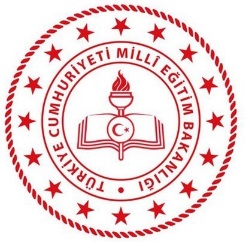 T.C. KAHRAMANKAZAN KAYMAKAMLIĞIKAHRAMANKAZAN MESLEKİ VE TEKNİK ANADOLU LİSESİ2023/2024 EĞİTİM-ÖĞRETİM YILIPANSİYON KAYIT KILAVUZUPANSİYONA KAYIT İLE İLGİLİ AÇIKLAMALAROkulumuz Erkek Öğrenci Pansiyonlu olup 2023-2024 eğitim-öğretim yılı için okulumuzu kazanarak gelen ve diğer okullardaki öğrencilerin, okula yerleştirme puanları dikkate alınarak pansiyonda kalabilmek için şartları uygun öğrenciler bu puan sırasına göre pansiyonumuza ÖNKAYITLARI yapılacaktır.Evrakların 25.08.2023 tarihine kadar eksiksiz doldurularak okul idaresine teslim edilmesi gerekmektedir. Bu tarihe kadar evraklarını teslim etmeyenler sıralamaya dâhil edilmeyecektir.Teslim edilen evraklar üzerinde Komisyonca yapılan incelemelerden sonra puan sıralamasına göre liste yapılıp pansiyona kesin kayıtları yapılacaktır.										İlhami ŞİRİN                                                                                                                            Okul MüdürüPANSİYON İÇİN BAŞVURU TARİHLERİ22-25 AGUSTOS 2023 PANSİYON KAYIT TARİHLERİAsıl ve Yedek Listelerin (Yerleştirme Sonuçlarının) İlanı:31 AGUSTOS 2023  Saat 10:00 (Okul web sitesinde açıklanacaktır.)Asıl listede yerleşmeye hak kazanıp haklarından vazgeçenlerin yerine sırasıyla yedek listeden yerleştirme olacaktır.PARASIZ YATILI ÖĞRENCİ KAYITLARIOrtaöğretim yerleştirme puanı ile okulumuza kesin kayıt yaptıran öğrenciler istemeleri ve parasız yatılılık şartlarını taşımaları kaydıyla parasız yatılılık ve bursluluk sınavına girip girmediklerine bakılmaksızın kontenjan durumu ve okula giriş puanları esas alınarak müdürlüğümüzce yapılacak sıralamaya göre okulumuz pansiyonuna parasız yatılı öğrenci olarak kayıt yaptırabileceklerdir.Not: Ailenin 2022 senesi yıllık gelir toplamından fert başına düşen toplam
miktarın tespit edilen 46.000 (kırkaltıbin) TL’yi geçmemesi
gerekir. Bu miktarın üstünde gelire sahip olunduğu taktirde parasız yatılılığa kabul edilmez. Ancak, istemeleri halinde PARALI YATILI olarak pansiyonda kalabilirler.PARALI YATILI ÖĞRENCİ ÖDEMELERİParalı Yatılı Öğrencilerin Pansiyon Taksitleri Ödeme PlanıPARALI YATILI ÖĞRENCİLERİN PANSİYON TAKSİTLERİNİ ÖDEME PLANI:1.TAKSİT : İlk kayıtta		: 3225 TL2.TAKSİT : KASIM 2023	 	: 3225 TL3.TAKSİT : ŞUBAT 2024	 	: 2024 Bütçe Kanunu ile tespit edilen ücretin dörtte biri4.TAKSİT : NİSAN 2024		: 2024 Bütçe Kanunu ile tespit edilen ücretin dörtte biriNOT: Bu tarihlerde taksitini ödemeyen paralı yatılı öğrencinin pansiyonla ilişiği kesilir.Pansiyon paralı/parasız yatılılık kaydı kontenjan dâhilinde yürürlükteki mevzuat hükümlerine göre istenmiş olan evrakların tesliminden sonra Parasız Yatılılık ve Bursluluk Evrakını İnceleme Komisyonu tarafından değerlendirilecektir.ÖNEMLİ NOT: Öğrencinin KENDİSİ ve VELİSİ olmadan kayıt işlemi YAPILMAZ, kayıt süresinde (Döneminde) kaydını yaptırmayan adaylar KAYIT haklarından vazgeçmiş sayılırlar.PANSİYON KAYIT – KABUL İÇİN GEREKLİ BELGELER:PANSİYON BAŞVURU DİLEKÇESİKAHRAMANKAZAN MESLEKİ VE TEKNİK ANADOLU LİSESİ MÜDÜRLÜĞÜNEKAHRAMANKAZANVelisi bulunduğum ……………………………………………………………………………………………………………… OKULU …………… sınıfı öğrencilerinden …………….nolu  …………………………………………..'ın okulunuz pansiyonundan ………………….. /……………………. yatılı olarak yararlanmasını istiyorum. Başvuru için gerekli bütün belgeler eklidir. Gereğini arz ederim.  ADRES                   :								……/……/2023………………………………………………….………………..			                      Öğrenci  Velisi  Adı-Soyadı-İmzası………………………………………………….………………..	TELEFON            :	Ev	:………………………………	İş	:……………….……………...	Cep	:……………….……………...	(EK-1)ÖĞRENCİ AİLESİNİN MADDİ DURUMUNU GÖSTEREN BEYANNAMEAile maddi durumumun yukarıdaki beyannamede belirttiğim şekilde olduğunu beyan eder, velisi bulunduğum ………………………………………………………………………………………………….. Lisesi  sınıfı öğrencilerinden ...,,,,,,,,,,,,,,,,,,,,,,,,,,,,,,,....................................... oğlu...........................,,,,,,,............................’ın …………………………………. eğitim öğretim  yılı parasız yatılılığa kabulünü arz ederim..*....... /…./........Velisinin Adı SoyadıİmzasıBaşvuran öğrencininAdı - Soyadı	:......................................	Adresi	:..........................................................................................................	ONAYLAYANAdı-Soyadıİmza ve Mühür (**)EKLER:1. Yetkili kişi, kurum veya kuruluşlardan alınacak geçen yıla ait gelir durumunu gösteren belge,2. Aile nüfus kayıt örneği,3. Velinin ve çalışıyorsa eşinin bakmakla yükümlü olduğu anne ve babası ile ilgili tedavi yardım beyannamesi ,varsa diğer bakmakla yükümlü olduğu şahıslarla ilgili mahkeme kararı örneği,   (*) Bu beyanname; başvuru, kayıt-kabul ve iptal işlemlerinde kullanılacaktır.(**) Onay kısmı; Vergi dairesi, muhasebe birimi veya ilgili kişi, kurum ve kuruluşlarcaÖĞRENCİ AİLESİNİN MADDİ DURUMUNU GÖSTERİR BEYANNAMENİN(EK–1 BELGESİNİN) DOLDURULMASIA-MEMUR ÇOCUKLARI:1 OCAK 2022 ile 31 Aralık 2022 tarihleri arasında bağlı olduğunuz MALİYEDEN ALINACAK bir yıllık gelirinizi gösterir belge.(Anne-Baba çalışıyorsa her ikisi için ayrı olacaktır.) (**) Onay kısmı; Ayrıca Ek-1 belgesinin onay bölümü kurum müdürü tarafından tasdik edilecektir. B-İŞÇİ ÇOCUKLARI:1 OCAK 2022 ile 31 Aralık 2022 tarihleri arasında bağlı olduğunuz MUHASEBE bürosu onaylayacak alınacak bir yıllık gelirinizi gösterir belge.(Anne-Baba çalışıyorsa her ikisi için ayrı ayrı olacaktır.) (**) Onay kısmı; Ayrıca Ek-1 belgesinin onay bölümü kurum müdürü tarafından tasdik edilecektir.)(Özel sektörde işçi ise bağlı olduğu muhasebeden onay alınacaktır.) C-EMEKLİ ÇOCUKLARI: 1 OCAK 2022 ile 31 Aralık 2022 tarihleri arasında MAAŞ ALDIĞINIZ BANKADAN aylar itibariyle maaş dökümünüzü gösterir belge.(Anne-Baba emekliyse her ikisi için ayrı ayrı olacaktır.) (**) Onay kısmı; Ayrıca Ek-1 belgesinin onay bölümü ilgili kişi kurum ve kuruluşlarca onaylanacaktır D-ESNAF ÇOCUKLARI: 1-Sosyal güvenlik kurumuna kayıtlı olmayıp maaş almadığına dair belge (Anne ve baba için ayrı yapılacak) 2-Serbest meslek sahibi ise; vergi dairesinin adı, adresi ve hesap numarası belirtilen, basit ya da gerçek usulde vergiye bağlı olan mükelleflerin bir önceki yıla ait (2022 yılı) gelir vergisi matrahını) gösteren belge. (Anne-Baba esnafsa her ikisi için ayrı ayrı olacaktır.) (**) Onay kısmı; Ayrıca Ek-1 belgesinin onay bölümü vergi dairesi, muhasebe birimi veya ilgili kişi kurum ve kuruluşlarca onaylanacaktır E-ÇİFTÇİ ÇOCUKLARI: 1-Sosyal güvenlik kurumuna kayıtlı olmayıp maaş almadığına dair belge (Anne ve baba için ayrı yapılacak;) 2- Tarım Müdürlüğü tarafından ailenin bir yıllık gelir durumunu gösterir belge (2022 Yılı) Örnek-1: Kişinin üzerine kayıtlı 10 dönüm arazide üzüm bağı bulunmakta olup 2022 yılı yıllık gelir toplamını gösterir resmi yazı.Örnek-2: Kişi damızlık havyan yetiştiriciliği yapmakta olup 10 adet inekten yıllık gelir toplamı toplamını gösterir resmi yazı. (**) Onay kısmı; Ayrıca Ek-1 belgesinin onay bölümü vergi dairesi, muhasebe birimi veya ilgili kişi kurum ve kuruluşlarca onaylanacaktır. (Anne-Baba çiftçiyse her ikisi için ayrı ayrı olacaktır.) F-Herhangi bir işi yoksa: Anne ve baba için ayrı yapılacak; 1-Sosyal güvenlik kurumuna kayıtlı olmayıp maaş almadığına dair belge 2-Maliye ye gidilip: Vergi mükellefi olmadığınıza dair belge alınacak 3-Tarım Müdürlüğüne gidilip: Üzerine kayıtlı herhangi bir arazi bulunmamaktadır. Yukarıdaki ibareleri taşıyan yazılar alındıktan sonra aşağıdaki şekilde muhtara gidilip Ek-1 Belgesi tasdik edilecektir. Mahalle muhtarı Ek-1 belgesinin Gelirler bölümüne; Yukarıda adı soyadı yazılı kişi ………….olarak serbest iş yapmakta olup 2020 yılı yıllık geliri …….…TL dir. diyerek tasdikleyecektir. (**) Onay kısmı; Ayrıca Ek-1 belgesinin onay bölümü vergi dairesi, muhasebe birimi veya ilgili kişi kurum ve kuruluşlarca onaylanacaktırÖNEMLİ NOT: MİLLÎ EĞİTİM BAKANLIĞINA BAĞLI RESMİ OKULLARDA YATILILIK, BURSLULUK, SOSYAL YARDIMLAR VE OKUL PANSİYONLARI YÖNETMELİĞİMaddi durum tespiti ve araştırmasıMADDE 5 – (3) Kayıt kabul sürecinde ve ihtiyaç duyulduğunda öğrencinin başvuru yaptığı yıl itibarıyla ek-1’de yer alan Öğrenci Ailesinin Maddi Durumunu Gösteren Beyanname ve ekleri, öğrencilerin öğrenim gördükleri okul müdürlüğünce ilgili kurum ve kuruluşlardan araştırılır. Bu araştırma sonucuna göre Beyannamede belirtilen fert başına düşen yıllık gelir tutarı, içinde bulunulan mali yılda belirtilen limitten fazla ise öğrencinin başvurusu, parasız yatılılık veya bursluluk hakkı iptal edilir. Öğrenci velisi hakkında hukuki işlem yapılmak üzere durum ilgili makamlara bildirilir.  DENİLMEKTEDİR.PARASIZ YATILILIK İÇİN BAŞVURUDA BULUNACAK ÖĞRENCİLERDEN İSTENECEK BELGELER:NORMAL STATÜDEKİ ÖĞRENCİLER:1- Parasız Yatılılık Müracaat Dilekçesi.2 - “Yatılı okumasına engel olacak bir hastalığı yoktur” ibaresi olan resmi sağlık kuruluşlarından alınacak sağlık raporu. 3- Aile Nüfus Kayıt Örneği. (Vukuatlı Nüfus Kayıt Örneği)4-Parasız yatılı veya öğrenim görmek isteyen öğrenci ailesinin maddi durumunu gösterir beyanname (Ek-1)5- Veli ve velinin eşi çalışıyorsa eşinin bakmakla yükümlü olduğu kendi ana-babası ve diğer şahıslarla ilgili tedavi yardım beyannamesi veya mahkeme karar örneği varsa diğer bakmakla yükümlü olduğu şahıslarla ilgili mahkeme karar örneği.6- Sınava girdiği öğretim yılında ve daha önceki yıllarda “tasdikname ile uzaklaştırma” veya daha ağır bir ceza almadığını gösterir belge.7- Baba çalışıyor ise maaş durumu gösterir çalıştığı kurum amirince onaylı belge.  7- Anne çalışıyorsa maaş durumunu gösterir çalıştığı kurum amirince onaylı belge.  9- Babaya ait iş yeri varsa vergi levhası. ( Okulda fotokopisi alınarak onaylanacak)10- Anneye ait iş yeri varsa vergi levhası. ( Okulda fotokopisi alınarak onaylanacak)11- Baba çalışmıyor ise vergi mükellefi olmadığına dair “Vergi Dairesi”nden alınacak belge.12- Anne çalışmıyor ise vergi mükellefi olmadığına dair “Vergi Dairesi”nden alınacak belge.13- Baba çalışmıyor ise SGK’lı olmadığına dair “SGK Müdürlükleri”nden alınacak belge. 14- Anne çalışmıyor ise SGK’lı olmadığına dair “SGK Müdürlükleri”nden alınacak belge.17- Öğrencinin nüfus cüzdan fotokopisi.18-Okuduğu sınıfta bir yıllık olup sınıfını geçtiğini gösterir belge19-Okulumuzdan alınacak evraklar:Veli izin muvafakat belgesiOkul Pansiyon YönergesiPansiyon demirbaş eşya taahhütnamesiEvci İzin belgesiPansiyon öğrenci sözleşmesiPansiyon veli sözleşmesiANNE VE / VEYA BABASI ÖĞRETMEN OLAN ÖĞRENCİLER:1- Yatılı okumasına engel olacak bir hastalığının bulunmadığına dair resmi sağlık kuruluşlarından alınacak sağlık raporu. 2- Aile Nüfus Kayıt Örneği. (Vukuatlı Nüfus Kayıt Örneği)3- Anne ve / veya babasının görev yaptığı yerde “Anadolu Öğretmen Lisesi” bulunmadığına dair belge.4- Anne veya babaya ait görev yeri belgesi. (Okul, il veya ilçe Milli Eğitim Müdürlüklerinden alınacak ve öğretmenlerin görev yerleri il, ilçe, kasaba ve köy adlarını da içerecek şekilde açık ve anlaşılır olarak belirtilecektir.)5-  4 Adet ön cepheden çekilmiş fotoğraf.8- Okulumuzdan alınacak evraklar:Veli izin muvafakat belgesiOkul Pansiyon YönergesiPansiyon demirbaş eşya taahhütnamesiEvci İzin belgesiPansiyon öğrenci sözleşmesiPansiyon veli sözleşmesiC-PARALI YATILI ÖĞRENCİLER1-Veli dilekçesi2-Sağlık raporu5-Disiplin cezası almadığına dair yazı6- Okulumuzdan alınacak evraklar:Veli izin muvafakat belgesiOkul Pansiyon YönergesiPansiyon demirbaş eşya taahhütnamesiEvci İzin belgesiPansiyon öğrenci sözleşmesiPansiyon veli sözleşmesiÖĞRENCİ VELİ BİLGİLERİİZİN MUVAFAKAT BELGESİ           Velisi bulunduğunuz aşağıda künyesi yazılı …………………………………..…………………………………………  Lisesi Müdürlüğü Öğrencisi Pansiyonumuzda kaldığı süre boyunca çeşitli izinlere gönderilecektir. Sömestr, Yaz tatilinin yanı sıra, Yılbaşı, Bayram izini gibi çok kısa süreli izinlerde bulunduğunuz yer Kahramanazan/ANKARA’ya   çok uzak ise sizin muvafakatiniz ile Öğrencinizi KAHRAMANKAZAN  ve yakın civarında bir tanıdığınızın yanına gönderebiliriz.      Aşağıda belirtilen normal ve kısa süreli izinlerde Öğrencinizin gitmesine izin verdiğiniz birinci derece de yakınlarının adreslerini belirterek imzalayarak Okul İdaresine teslim ediniz. Öğrenciniz bunun dışında hiçbir adrese evci iznine çıkamaz.ÖĞRENCİNİN      :ADI VE SOYADI  : ……………………………………………..OKUL NO             : ……………………………………..…….SINIFI                    : ……………………………………………EVCİ İZİN SAATLERİ:CUMA	 		DERS BİTİŞİNDE BAŞLAR PAZAR 			18:00’DA SONA ERER.      ÖĞRENCİMİN EVCİ DÖNÜŞÜ PAZARTESİ SABAH OLACAKTIRÇARŞI İZİNLERİ:SALI-PERŞEMBE	16:30-17:00				CUMARTESİ-PAZAR	10:00-12:00/14:00-16:00Velisi bulunduğum ..................................................’nın hafta tatilini (Cuma günleri saat:16.30’dan Pazar günleri saat:18.30’a kadar) yukarıdaki adreste geçirmesine müsaade ediyor ve zamanında okulda bulundurmayı taahhüt ediyorum. Okul İdaresince belirlenen günlerde çarşı iznine çıkmasına müsaade ediyorum. Evci ve çarşı izinlerine yalnız çıkabilir. Doğacak her türlü sorumluluk bana aittir.BU BELGEYİ DİKKATLİCE OKUYUNUZ VE EKSİKSİZ DOLDURUNUZ. ÖĞRENCİNİZİN EVCİ ÇIKIŞ KURALLARINA UYMASIN KONUSUNDA GEREKLİ TEDBİRLERİNİZİ ALINIZ. BU BELGE GELMEDEN YENİ DÖNEM PANSİYON KAYDI YAPILMAYACAKTIR.                                   Öğrenci      Velisinin                                                                                                                                                                                                                                     ADI VE SOYADI-TELEFONUKAHRAMANKAZAN MESLEKİ VE TEKNİK ANADOLU LİSESİ MÜDÜRLÜĞÜ                                                                                                                                                      PANSİYON YÖNERGESİGENEL HÜKÜMLER1- Parasız Yatılı İlk kayıt olmak için müracaatlar 22.08.2023-25.08.2023 tarihleri arasında yapılır.2- Devlet parasız yatılı Öğrenci olarak kayıt yaptırmak isteyen öğrenciler ve veliler Milli Eğitim       Bakanlığına bağlı ilkokul, ortaokul lise ve dengi okullarda burs, parasız yatılılık ve sosyal yardımlar       Yönetmeliğinde istenen belgeleri tamamlayarak süresi içerisinde Okul idaresin teslim ederler.İSTENEN BELGELER: a)Yatılı okumasına engel bir hastalığı bulunmadığına dair hükümet tabipliğinden alınacak rapor. b) Nüfus cüzdanın aslı ve fotokopisi. c) Maddi imkânlardan yoksun olduğunu gösterir aile geçim durum beyannamesi.(EK. A–1)     Bu belgeye resmi makamlardan alma ailenin yıllık gelirini belirten belgeler eklenecektir. d) Aile nüfus kayıt örneği. e) Sınava girdiği öğretim yılında kısa süreli uzaklaştırma ve önceki yıllarda bu cezadan ağır ceza almadığını        gösterir belge. f) 2 adet fotoğraf.     3-Öğretmen kontenjanından parasız yatılı olarak yararlanmak isteyen öğrencilerin velileri 2.mad.nin a,b,c,d,e,f,g bentlerindeki belgelerle birlikte. a)Görev yeri belgesi b)Görev yaptığı yerde çocuğunu okutacak düzeyde okul bulunmadığına dair belge. c) Okulu kazandığına dair sınav sonuç belgesinin tasdikli örneği ile Okul idaresine müracaat ederler.4- Öğretmen çocuğu kontenjanından yararlanarak parasız yatılı okuyan öğrencilerin velileri her öğretim yılı başında görev yeri belgesi ve bulunduğu yerde çocuğunu okutacak türde okul bulunmadığına dair belgeyi okul idaresine vermek zorundadır. Durumu değişen öğrenciler gündüzlüye ayrılırlar.5- Öğrencileri paralı yatılı olarak kaydedilen öğrenci velileri pansiyon taksitlerini zamanında okul pansiyon     Memuruna yatırırlar. a) Pansiyon taksitleri bir öğretim yılında 4 eşit taksitte ödenir.     1.taksit Öğrencinin pansiyona kabul edildiği gün 2.3.4 taksitler ise Kasım, Şubat ve Nisan aylarının           Sonuna kadar olmak üzere dört taksitte alınır. Taksiti zamanında ödemeyen öğrencinin paralı yatılı         İlişiği kesilir. b) Taksitini zamanında yatırmayan ve özürleri okul idaresince kabul edilen öğrencilerin taksitleri kanun      gereği %10 zamlı alınır. c) Çeşitli sebeplerle bir taksit devresi içerisinde pansiyonla ilişiğini kesen öğrencilerin bu devreye ait taksit       geri verilmez. Belirtilen sürelerde taksitin tamamı alınır.6- Yatılı Öğrenci Öğretim yılı başında Okulca kendisine teslim edilen demirbaş eşyayı Öğretim yılı sonunda      ya da yatılılıktan ayrılırken ambar memuruna teslim etmeden ayrılamaz. Aksine hareket edenler için    kanuni işlem yapılır.7- Yatılı öğrenci velileri Öğretim yılı başında Öğrencilerin evci ve çarşı izinleri ile ilgili belgeleri doldurarak      Okul pansiyon Müdür Yardımcısına teslim ederler.8- Yatılı Öğrencilere Cumartesi, Pazar günleri velisinin yazılı isteği ile evci izini verilir Öğrenci dilekçede     belirtilen  (haftalık, on beş günlük, aylık ve uzun tatillerde)süreler içinde Evci çıkar. Öğrenciler mecburi    bir sebebe   dayanmadıkça dilekçesindeki beyanlara uygun olarak evci çıkacaklardır. Evci çıkması gereken    bir öğrenci keyfi   olarak  pansiyon da kalamaz, yemek yiyemez. 9- Evci çıkış izini Cuma günü ders bitiminde başlar, Pazar günü 18:00 ya da veli isteği halinde Pazartesi      günü okul   saatine  08.00'e kadar devam  eder. Öğrenci Pazartesi günü saat 08.00'de okula dönmek      zorundadır ve evci  kağıdını pansiyondan sorumlu müd.yrd.  teslim etmelidir.10- Evci çıkıp herhangi bir sebeple izin müddetini taşırıp okula dönmeyen öğrenci ve velileri durumunu        müdür yrd. bildirirler. Ayrıca bu öğrenciler mazeretlerini resmi hastanelerden alacakları        raporla belgelendirirler. Rapor özel doktordan alınmışsa hükümet tabipliğine onaylattıracaktır.11- Öğrenci velisi öğrencisinin eve geliş gidiş saatlerini yazarak imzalayacaktır. Evci kartında velisinin       imzası bulunmayan öğrenciler hakkında disiplin işlemi yapılır. Evci listesinde belirtilen adrese       gitmeyen,  zamanında evci dönüşü yapmayan öğrenciler hakkında disiplin işlemi yapılır.12- Parasız yatılı öğrencinin sevk ve tedavi işlemleri okul idaresince yapılır. Öğrenci velisinin durumu ne      olursa olsun herhangi bir hastalık söz konusu olduğunda öğrenciyi hastaneye, acil servise götürmeye      veya sevk etmeye okul İdaresi yetkilidir.13- Bulaşıcı hastalık durumunda öğrenci hastaneye gönderilir ve durumu aileye haber verilir. Pansiyonda        Kalmasında sakınca bulunanın ve hastalık problemleri devam eden öğrenciler tedbir olarak Devlet       hastanesine ya da velisine teslim edilir.14- Öğrenci velisinin herhangi bir nedenle değişmesi söz konusu olduğunda okul idaresine dilekçe ile      bildirilecektir.        ANNE-BABASI VEYA VASİSİ YURT DIŞINDA BULUNANA YA DA OKULA ÇOK UZAK(BAŞKA İL VEYA  İLÇE)        BİR YERDE İKAMET EDİYORSA VE HER ZAMAN ÖĞRENCİYLE İLGİLENEMİYECEKLERSE NOTER TASDİKLİ        BİR VELİ TAYİN EDEBİLECEKLERDİR.15- Pansiyon dâhilinde belirtilen saatler dışında cep telefonu kullanılması kesinlikle yasaktır. Cep       Telefonları etüt saatlerinde ve yat saatinde toplatılacaktır.16- Pansiyona her türlü yiyecek maddenin sokulması kesinlikle yasaktır. Öğrencilerinize evci dönüşlerinde      yiyecek ve içecek madde koymayınız.ÖĞRENCİ VELİSİNİN SORUMLULUKLARI:Velisi bulunduğum öğrencinin okula devam durumu, dersleri, sağlığı ve genel davranışlarıyla yakından ilgileneceğim.Öğrencimin disiplin yönetmeliğinde belirtilen hususlara uymasını sağlayacağım.Okula ait eşya araç ve gereçlere her ne suretle olursa olsun vereceği az veya çok zararı itiraz etmeksizin ödeyeceğim. Adresim ve telefonum değiştiğinde okula bildireceğim.Okul aile birliği ve koruma derneği toplantılarına katılacağım.Öğrencimin evcilik durumlarını kontrol edeceğim bizzat kendim evci alacağım ya da yazılı belge ile evci çıkaracağım (faks veya dilekçe)Her ne sebeple olursa olsun OKUL İDARESİNİN İZNİ olmadan OKUL YURTLARINA GİRMEYECEĞİM.	                                                                                                                                                                                                 Yıl içinde paralı yatılı taksitlerini zamanında yatıracağım.(öğrencisi paralı yatılı olanlar)Öğrenciniz maddi değeri çok yüksek eşya ve parayı yanında ya da pansiyonda bulundurmayacaktır. öğrencimi ziyarete geldiğimde pansiyona yiyecek maddesi çıkartmayacağımı.Velisi bulunduğum öğrenci ihtiyaçlarını karşılamak üzere hafta içi KAHRAMANKAZAN  ilçe merkezine  hafta sonu ANKARA İl merkezine çarşı izinlerine yalnız başına izin almak kaydıyla çıkıp gelebilir. Her türlü sorumluluk bana aittir.Öğrencimin yemeğini vakitlerinde yemekhanede yiyeceğini ve yatakhaneye hiçbir şekilde çıkarmayacağını kabul ediyorum.OKUL YÖNETMELİKLERİNİN BÜTÜN HÜKÜMLERİNE UYGUN HAREKET EDECEĞİM.   ÖĞRENCİ VELİSİ	                                                                                ……………………..                                                                                                             Pansiyon Müdür Yardımcısı      Adı, soyadı         İmzası                                                                                 UYGUNDUR…/…/2023                          İlhami ŞİRİNOKUL MÜDÜRÜKAHRAMANKAZAN MESLEKİ VE TEKNİK ANADOLU LİSESİ MÜDÜRLÜĞÜNE                 										   KAHRAMANKAZAN/ANKARA(Pansiyon Demirbaş Eşya Taahhütnamesi)…/…./2021  tarihinde................sınıf...............nolu………………………………………………………….. okulu  yatılı öğrenciniz ............................. ....................... nin velisi olarak ben aşağıda cins, miktarı ,nitelikleri yazılı demirbaş eşyaları sağlam olarak ilgiliden teslim aldık. İlgili memura sağlam olarak teslim etmeyi, demirbaş eşyada meydana gelebilecek, zarar ve ziyanı tespit olunan o günün rayiç bedeli üzerinden ödemeyi ve aynı olarak yerine koymayı taahhüt ederiz.                                                                                                                             ........../......./2023Velinin adı ve soyadı                : .................................................İmza                                           : ...........................................Adres                                         : .......................................................................................................................................                                                     ......................................................................................................................................Tel                                                         :0......./....................................Öğrencinin ADI VE SOYADI : ...........................................................İmza                                           : ...........................................................Sınıf no                                       : ...........................................................Sıra no           Eşyanın adı                           Miktarı                Nitelikleri1                       Ranza                                        1            Sağlam kullanılır2                       Dolap                                        1                 "             "3                       Yatak                                         1                 "             "4                       Battaniye                                  1                 "             "5                       Nevresim Takımı                     1   	         "              "        6                       Çatal, Bıçak,Kaşık                    1                 "              "   7                       Çarşı izin defteri                      1                 “              “8                       Evci izin Defteri                       1                 “              “9	            Ayakkabılık                              1                 ‘’             ‘’											Mustafa ARIKPans.Müd.Yrd                         UYGUNDUR…/…/2023                          İlhami ŞİRİNOKUL MÜDÜRÜ (Evci ve çarşı izin forum dilekçesi)KAHRAMANKAZAN MESLEKİ VE TEKNİK ANADOLU LİSESİ MÜDÜRLÜĞÜNE                                                                       KAHRAMANKAZAN/ANKARAÖĞRENCİNİNAdı ve soyadı          :.....................................Yatılı Durumu          :.....................................Okul no ve sınıfı      :.....................................           Yukarıda kimliği yazılı velisi bulunduğum öğrenciniz...............................................nin evci  ve çarşı izin durumunu aşağıda belirtmiş bulunmaktayım. Evci ve Çarşı izinlerine yalnız gidebilir doğacak her türlü sorumluluk bana aittir.             Gereğini  arz ederim.ÖĞRENCİ VELİSİNİNADI VE SOYADI            :...........................................ADRESİ                         :...........................................                                                                       ......../......../2021                                                                                                                          TEL                                :...........................................ANKARA MERKEZ ÇARŞI İZNİ                         KAHRAMANKAZAN  MERKEZ ÇARŞI İZNİHER HAFTA.................     (   )                                     HERGÜN     		(  )       HAFTA SONLARI                (   )			  İKİGÜNDE BİR		(  )15 GÜNDE...................... (   )  		                HAFTADE BİR		(  )Bir ayda ........................  (   )UZUN TATİLLERDE....       (   )ÖĞRENCİM EVCİ İZİNLERİNEYalnız evci çıkabilir,......   (         )            Ben alırım(      )        Yazılı belge gönderirsem çıkabilir(     )EVCİ ÇIKABİLECEĞİ KİŞİ VE ADRESLER1-...........................................................................................................................................................................................................................................................................................2-..........................................................................................................................................................................................................................................................................................
   ÖĞRENCİ VELİSİ	                                                                                ………………………………………..Adı, soyadı                                                                                         	  Pansiyon Müdür Yardımcısı          İmzası                                                             UYGUNDUR…/…/2023                          İlhami ŞİRİNOKUL MÜDÜRÜNOT:*Okula ilk kayıtta ve her Öğretim yılı başında Veli evci çıkaracağı adresler için dilekçeyle müracaat etmek zorundadır.*Evci izninde yanında kalınacak kişi ve Ailenin Öğrenciyle birinci dereceden yakın Akraba olması gerekmektedir.(veli belgelendirmek zorundadır.)*Evci çıkılacak kişi veya Ailenin açık adres, Telefon ve her türlü kimlik bilgileri yazılacak. Değişiklikler idareye bildirilecektir.SORUMLULUK FORMU     KAHRAMANKAZAN MESLEKİ VE TEKNİK ANADOLU LİSESİ MÜDÜRLÜĞÜNE  										   KAHRAMANKAZAN/ANKARA       Öğrencinin Adı ve Soyadı:....................................................................Okulu           : ……………………………………………………………….Sınıf ve no     :....................................................................         Yukarıda adı soyadı ve sınıf nosu belirtilen velisi bulunduğum öğrencinin Okulunuzdaki Öğrenimi süresince Aşağıda belirtilen hususlarla ilgili her türlü muvafakat veriyor ve Öğrencinin tüm sorumluluğunu kabul ediyorum.1-Öğrenim süresince okulun düzenlediği her türlü gezi, gözlem ve inceleme için.2-Okulca düzenlenen her türlü antrenman, müsabakalar, yarışmalar ve laboratuvar çalışmaları için3-Hafta sonları evci, çarşı izni ve dershane izni için okuldan ayrılması için4-Hafta içi dersler zamanı ve ders dışı zamanlarda verilecek her türlü izinler için5-Yarıyıl dinlenme tatili Bayram tatili ve benzeri her türlü tatillerde Okuldan ayrılabilmesi için6-Disiplin cezası sebebiyle Okuldan eve gelebilmesi için7-Dershane izni alan öğrencilerin, dershaneye gidiş, dönüşleri yalnız yapabilmesi için İzin veriyor ve her türlü sorumluluğu kabul ediyorum.                                                                                                                                 Öğrenci Velisinin (Yasal Vasisi)                                                                                                                                                     Adı ve Soyadı                                                                                                                                                    İmzaNOT:1-Öğrencinin velisi yasal vasisi değilse, bu belgeyi hem veli, hem de yasal vasisi imzalar.          2-Bu belgenin onaylanma bölümünü resmi kurumlarda çalışanlar işyerlerine, Diğerleri ise Mahalle Muhtarlıklarına doldurtup onaylatabilir.                               (Pansiyon Öğrenci Sözleşmesi)TCKAHRAMANKAZAN KAYMAKAMLIĞIKAHRAMANKAZAN Mesleki ve Teknik Anadolu Lisesi Müdürlüğü Okul PansiyonuPANSİYON İDARESİ – ÖĞRENCİ SÖZLEŞMESİÖğrencinin Yurt İdaresine Karşı SorumluluklarıÖğrenci pansiyon kanunu, pansiyon iç yönergesi ve pansiyon yönetimi tarafından kendisine verilmiş sorumlulukları yerine getirir.Öğrenci, kendisine ve odasına ve genel anlamda kullanımına verilmiş demirbaş ve yoğaltım malzemelerini (ranza, dolap, çalışma masası, nevresim takımı, yastık, battaniye, sandalye, perde, mutfak malzemesi, çamaşır makinesi, ütü, ütü masası, elektrik süpürgesi, TV, bilgisayar, kapı vb.) korumak ve zararı halinde tazmin etmek mecburiyetindedir.Öğrenci, pansiyonda barınan tüm arkadaşları ile iyi geçinmek zorundadır. Alt-üst öğrencilerle, siyasi, dini ve karşı cins öğrencilerle, sürtüşmelere, genel ahlaka aykırı tutum ve davranışlara girecek hal ve hareketlerden kaçınır.Öğrenci, zararlı alışkanlıklardan kaçınır. Sigara ve alkol hiç bir şekilde pansiyon içinde ve çevresinde kullanılamaz. Aksi takdirde ilgili yasal yaptırımlar uygulanır.Öğrenci, pansiyona, giriş, çıkış, çarşı ve evci izin, yatış ve kalkış saatlerine uymak mecburiyetindedir.Öğrenci kendisine verilen nöbetlerine vaktinde gelir, görevini titizlikle yerine getirir. Kendisine verilen resmi evrakı eksiksiz tutar ve nöbetinin bitiminde genel belletmene teslim eder.Öğrenci pansiyon müdür yardımcısı ve okul müdüründen izin almadan pansiyonu terk edemez.Öğrenci evci iznini velisinin beyan ettiği adres dışında geçiremez.Öğrenci sağlık sorunlarını ivedilikle ilgili kişilere bildirir.Öğrenci etüdü olumsuz yönde etkileyecek davranışlardan itina ile kaçınır.Öğrenci, kesici, delici, yaralayıcı ve öldürücü aletleri hiç bir şekilde pansiyona sokamaz. Bu öğrencilerin pansiyonla ilişiği kesilir.Öğrenci, hiç bir şekilde bölücü, etnik ayrım yapan siyasi, müstehcen ve dini yayınları pansiyona sokamaz. Öğrencinin pansiyonla ilişiği kesilir.Öğrenci pansiyon durumu ile ilgili bilgileri doğru bir şekilde velisine bildirmek zorundadır.Öğrenci israfa yol açacak davranışlardan kaçınır.Öğrenci, tüm pansiyon çalışanlarına saygılı olmak zorundadır.Öğrenci, sağlık kuruluşları tarafından kendisine yazılan ilaçları belletmene teslim edip gözetim altında almak zorundadır.17.Öğrenci, pansiyonla ilgili öğretmen kurulu kararlarına ve belletmen öğretmen toplantı kararlarına uymak zorundadır.Velisi tarafından evci izni almış öğrenciler Cuma günü törenden sonra evlerine gidebilirler. Bunun için, Perşembe akşam etüdünde evci izin defterini doldurmuş olmaları şarttır.Raporlu öğrenciler bizzat velileri tarafından okuldan alınır ya da velilerinin sorumluluğu üstlenen dilekçeleriyle evlerine gönderilirler.Odalarda (telefon, masa lambası hariç) her türlü elektrikli alet kullanımı yasaktır.Yataklar bizzat öğrenciler tarafından düzenli olarak her gün yapılacaktır.Odada ortada eşya olamayacak, eşyalar dolaplara konulacak, fazlalıklar ise bavul odasına bırakılacaktır.Dolap üstlerine eşya ve bavul konulmayacak, dolapta olmayan her türlü eşya bavul odasına konulacaktırPansiyon ve okul bahçesinde sigara gibi zararlı maddeler kullanımının okuldan ve pansiyondan atılma cezası gerektirdiğini biliyor ve bu tür maddeleri asla kullanmayacağımı taahhüt ediyorumOdalarda duvarlara, kapıya, dolap, ranza ya da kitaplıklara poster, fotoğraflar vb. şeyler asılmayacaktır.Ayakkabılar oda dışındaki ayakkabılıklara konulacaktır.Odada kesinlikle hiç bir yiyecek bulundurulmayacaktır.Etüd salonu, etüt saatleri içinde bireysel ders çalışma yeridir. Etüd bittikten sonra ya da önce birlikte ders çalışma mekânı olarak kullanılabilir. Etüd esnasında birlikte ders çalışmak, sohbet etmek, müzik çalar dinlemek, cep telefonu kullanmak, etütte istenen kütüphane sessizliğini ve dikkatini bozacak her türlü davranış yasaktır.…. / …. / 2023Öğrencinin Adı – Soyadı İmzası (Veli Sözleşmesi)TCKAHRAMANKAZAN KAYMAKAMLIĞIKAHRAMANKAZAN Mesleki ve Teknik Anadolu Lisesi Müdürlüğü Okul PansiyonuKAHRAMANKAZAN MESLEKİ VE TEKNİK ANADOLU  LİSESİ MÜDÜRLÜĞÜNE								KAHRAMANKAZAN/ANKARAVelisi bulunduğum …….. sınıfı, ……..nolu ……………………………………… nın okulunuz pansiyonunda parasız  / paralı yatılı olarak kalmasını istiyorum. Yatılılığa kabul edildiği takdirde aşağıdaki yazılı maddeleri kabul ediyorum.Velinin Yurt İdaresine Karşı Sorumlulukları1)  Öğrencimin,  MEB tarafından kabul edilen ve kabul edilecek pansiyon yönetmeliklerine ve bu yönetmeliklere uygun yapılan her türlü uygulamaya uymasını sağlayacağım.2)  Veli toplantılarında çoğunlukla alınan her tür karara, pansiyon iç yönergesindeki kararlara katılacağım.3)  Kurum eşyalarına, arkadaşlarının eşyalarına verdiği her tür zararı, itiraz etmeksizin ödeyeceğim.4)  Verdiğim adres veya telefonda meydana gelecek değişiklikleri mümkünse aynı gün, değilse ertesi okul ve yurt idaresine bildireceğim.5)  Pansiyon idaresi tarafından öğrenci aracılığı ile, resmi yazı ile, sabit telefonla, cep telefonuyla veya cep telefonu mesajı ile çağrıldığımda en kısa zamanda geleceğim.6) Bakanlıkça ve Yurt iç yönergesince yasaklanan nitelikli cep telefonunu, maddi değeri yüksek eşyayı, öğrenci harçlığı limitinin üstünde parayı, reçeteli veya reçetesiz ilaçları, öğrencimin üzerinde ve yanında bulundurmaması gerektiğini biliyorum.7) Yurdun ziyaret saatleri dışında önemli bir durum olmadıkça ziyaret için öğrenciyi çağırmayacağım, etüt saatlerinde öğrencime telefon açmayacağım. Etüt saatlerinde cep telefonunun açık olmasının yasak olduğunu biliyorum. Öğrencimin uymasını sağlayacağım.8) Öğrencimin rahatsızlanıp hastaneye gönderilmesi durumunda, saatine bakmaksızın ilgileneceğim. Hastane dönüşünde ambulans hizmetlerinin verilmediğini, dönüş için ücret söz konusu ise ödeyeceğimi biliyorum, kabul ediyorum.9)  Öğrencimin hafta sonu izinlerini ilişikteki formda verdiğim adreste geçirmesini, verdiğim adreste herhangi bir sorun olursa yasal sonuçlarını, öğrencimin idareden gizli başka bir adreste kalması halinde meydana gelecek kanuni sorumlulukları kabul ediyorum.10) Öğrencimin yurtta kalırken yemekhane, yatakhane, etüt salonları ve okulda nöbetçilik yapacağını biliyorum, nöbetlerin tutulmamasının disiplin suçu olduğunu biliyor ve kabul ediyorum.11)  Öğrencimdeki bütün rahatsızlıkları doğru ve açık bir şekilde yurt idaresine bildireceğim. Önceden var olan ve beyan etmediğim ancak daha sonra ortaya çıkan rahatsızlık neticesinde öğrencimin yurtta kalması sakıncalı olursa öğrencimi yurttan alacağımı, yasal sonuçlarına katlanacağımı biliyor ve kabul ediyorum.12) (Paralı kalanlar için) Yurt taksitlerinin yılda bir peşin, üç taksit halinde ve Eylül, Kasım, Şubat, Nisan aylarında ayın sonuna kadar ödendiğini, belirtilen tarihlerde ödemediğim takdirde öğrencimin yurttan kaydının silineceğini biliyorum ve kabul ediyorum.Yurt İdaresinin Veliye Karşı Sorumlulukları	Yukarıdaki maddeleri kabul eden ve uygulayan velilerimizin çocuklarına, yurtta kaldıkları süre içerisinde hiçbir ayrım yapılmadan “Türk Milli Eğitiminin Temel Amaçları”nda belirtilen esaslar doğrultusunda; rahat, huzurlu, hijyenik bir ortamda eğitim ve öğretim hizmeti verilecektir. …. / …. / 2023Velinin Adı – Soyadı İmzasıÖNEMLİ UYARI:Sayın Veli lütfen aşağıdaki hususlar ile ilgili olarak gerekli özeni gösterip öğrencinizi uyarınız.ETÜTLERE KATILMAMASI YA DA ETÜT ORTAMINI BOZMASIÖĞRENCİNİZİN SİGARA İÇMEK GİBİ KÖTÜ ALIŞKANLIKLARININ OLMASIPANSİYON GİRİŞ ÇIKIŞ SAATLERİNE UYMAMASIEVCİ İZİNLERİNDE ÇIKIŞ VE DÖNÜŞ SAATLERİNE UYMAMASIKAVGA ETMESİPANSİYON NÖBETLERİNİ AKSATMASI YA DA NÖBETİNE GELMEMESİÇARŞI İZİNLERİNDE VE UYGUNSUZ YERLERE GİTMESİ VE İZİN SAATLERİNE UYMAMASIOKULUNA DEVAMSIZLIK YAPMASIPANSİYON ZAMAN ÇİZELGESİNE UYMAMASIEVCİ ADRESİNDEN BAŞKA BİR ADRESE EVCİ ÇIKMASI (HAFTA İÇİ EVCİ İZNİ VERİLMEYECEKTİR)ODA, YATAK, DOLAP, ÇAMAŞIRHANE GİBİ MEKÂNLARI KULLANMADA DÜZENSİZ DAVRANARAK TEMİZLİK KURULLARINA UYMAMASI (YATAĞI DÜZGÜN TOPLAMAMAK, ODAYI KİRLİ BIRAKMAK, ELBİSELERİNİ ORTALARDA BIRAKMAK, HAVLU, ÇORAP GİBİ EŞYALARINI ORATALAR SAÇMAK, DOLABINI YERLEŞTİRMEMEK, ETÜDÜNDE MASASINI KİRLİ BIRAKMAK VS.)ETÜT SAATLERİNDE VE YAT SAATLERİNDE CEP TELEFONUNU TESLİM ETMEMESİPANSİYON ÇALIŞANLARINA SAYGISIZLIK YAPMASIYOKLAMA SAATLERİNİ KAÇIRMASIKATLARA VE ODASINA YİYECEK ÇIKARMASIÖĞRENCİNİZİN ODASINDA VE DOLABINDA İLAÇ BULUNDURMASI (İLAÇLAR BELLETİCİ ÖĞRETMEN NEZARETİNDE KULLANILACAKTIR)PANSİYON İLAN PANOLARINA ASILAN İLANLARI OKUMAMASI VE YAZILAN TALİMATLARA UYMAMASIEVCİ VE ÇARŞI İZİNLERİNDE UYGUNSUZ YERLERE GİTMESİPANSİYON İÇİN GEREKLİ KİŞİSEL EŞYALAREV TİPİ OLMAYAN LAVABODA KULLANILABİLİR VE ÖĞRENCİNİZE AİT OLDUĞUNU GÖSTEREN İŞARETİ OLAN BİR ÇİFT TERLİKKAHVALTI VE ÇAY SAATLERİ İÇİN BARDAK YÂDA KUPAHAVLU, DİŞ FIRÇIS VS. KİŞİSEL BAKIM EŞYALARIELBİSE DOLABI İÇİN EN AZ 5 ADET ASKIİHTİYAÇTAN FAZLA ELBİSE VE AYAKKABI GÖNDERMEYİNİZ.YAT SAATİ HAFTA İÇİ 22:00’DİR. LÜTFEN BU SAATTEN SONRA ÇOCUĞUNUZU ARAMAYINIZ. ETÜT SAATLERİNİ ÖĞRENİP O SAATLERDE DE ÇOCUĞUNUZA ULAŞMAYA ÇALIŞMAYINIZ.NOT: ÇOCUĞUNUZUN BİZİM BİLMEMİZ GEREKEN ÖZEL BİR DURUMU VARSA MUTLAK BİZE BİLGİ VERİNİZ!TEKNOLOJİK CİHAZ KULLANIM SÖZLEŞMESİ*Öğrencilerin eğitsel olmayan internet sitelerine ve programlara girmeleri ve veri indirmeleri kesinlikle yasaktır. Okul, bilgisayar yönetim programlarının çalışmasını sağlamak için bazı programları engellemek hakkına sahiptir.* Kişisel bilgisayarlar ve cep telefonları öğrencilerin sorumluluğundadır. Öğrencilerimizin Türk Bilişim Kanunlarına uygun hareket etmeleri beklenmektedir.* Bilgisayarların ve cep telefonlarının başkalarını rahatsız eden işlemlerde kullanılması veya uygunsuz mesajlar göndermek için kullanımı yasaktır.  * Okulun genel kullanımda olan filtreleme programının kısıtlamalarına uyulması beklenir. Bu kısıtlamaları aşmaya yönelik her türlü hareket disiplin cezası gerektir.* Öğrenci Cep Telefonları akşam yat saatinde toplanır. Sabah kahvaltı yoklamasında teslim edilir.*Etüt saatlerinde Öğrenciler cep telefonu kullanamazlar.Kahramankazan Mesleki ve Teknik Anadolu Lisesi Pansiyonu Teknolojik Cihaz Kullanım Sözleşmesini okudum ve yukarıdaki kurallara uymayı kabul ediyorum.   Veli Adı Soyadı,   İmzası:  Öğrenci Adı Soyadı,   İmzası :Tarih: ….……./………./………… İstenecek Belgenin CinsiÖNKAYIT İÇNPansiyon Başvuru DilekçesiÖNKAYIT İÇNAile Maddi Durum Beyanı ( EK:1 ) belgesi Ek-1’de yer alan Öğrenci Ailesinin Maddi Durumunu Gösteren Beyanname ile beyana esas olan velinin ve varsa eşinin bir önceki yıla ait yıllık gelir durumunu gösteren ve yetkili kişi, kurum ve kuruluşlardan alınan belge) ( Yıllık gelir toplamının fert başına düşen sınır miktarı 46.000  (kırkaltıbin) TL  ’dir.)ÖNKAYIT İÇNDisiplin Cezası olmadığına Dair BelgeBir önceki ders yılında okul değiştirme cezası almamış olmak. (Önceki öğrenim gördüğü kurumdan alınacak)ÖNKAYIT İÇNResmi Sağlık Kuruluşu Raporu“Yatılı okumasına engel olacak bir hastalığı bulunmamaktadır” ibaresi yazan tek hekim tarafından düzenlenecek sağlık raporu.ÖNKAYIT İÇNNüfus Cüzdanı Fotokopileri, (Öğrenci ve Veli )ÖNKAYIT İÇNVukuatlı Aile Nüfus Kayıt ÖrneğiÖNKAYIT İÇNİkametgah BelgesiÖNKAYIT İÇNAnne baba ayrı ise velayetin kimde olduğunu belirten mahkeme kararıKESİN KAYIT İÇİNVeli Sözleşmesi (Form-1)Öğrenci Sözleşmesi (Form-2)Evci İzin Muvafakat Belgesi. (Form-3)Veli izin belgesi (Form 4)Veli Tayin Belgesi (Vermek İsterse) (Form-6)ZİRAAT BANKASI KAHRAMANKAHRAMANKAZAN ŞUBESİNDE ÖĞRENCİ ADINA AÇILACAK HESABA İLİŞKİN DEKONTEKSİKSİZ DOLDURULMUŞ KİMLİK BİLDİRİM FORMU (DOSYA SONUNDA)ÖĞRENCİ VELİSİNİNÖĞRENCİ VELİSİNİNAdı SoyadıÖğrenciye yakınlık derecesiİşi ve iş yeriGeliri: (Serbest meslek sahibi ise; vergi dairesinin adı, adresi ve hesap numarası belirtilen, basit yada gerçek usulde vergiye bağlı olan mükelleflerin bir önceki yıla ait gelir vergisi matrahını gösteren belge. Ücretli veya maaşlı çalışıyor ise; muhasebe birimi veya ilgili kişi, kurum ve kuruluşlardan alınacak aylar itibariyle bir önceki yıla ait 12 aylık toplam  gelirini  gösteren belge. Gelirin 12 ayı bulmaması hâlinde son aylık geliri esas alınarak 12 ay üzerinden yıllık hesaplanacaktır.)Eşi çalışıyor ise kazancı: (Vergi dairesi, muhasebe birimi veya ilgili kişi, kurum ve kuruluşlardan alınacak aylar itibariyle bir önceki yıla ait 12 aylık toplam  gelirini  gösteren belge. Gelirin 12 ayı bulmaması hâlinde son aylık geliri esas alınarak 12 ay üzerinden yıllık hesaplanacaktır.)Diğer Gelirler  Ailenin net yıllık gelir toplamı (Veli ile eşinin gelirleri toplamı):Aile reisinin bakmakla yükümlü olduğu fertlerin adı-soyadı ve yakınlık dereceleri :(Aile nüfus kayıt örneği, velinin ve çalışıyorsa eşinin bakmakla yükümlü olduğu anne ve  babası ile ilgili tedavi yardımı beyannamesi, varsa diğer bakmakla yükümlü olduğu şahıslarla ilgili mahkeme kararı örneği.)Ailenin net yıllık gelir toplamının fert başına düşen yıllık tutarı: (Ailenin net yıllık toplam geliri, ailedeki fert sayısına bölünerek hesaplama yapılacaktır.)ÖĞRENCİNİNTC NoÖĞRENCİNİNTel NoÖĞRENCİNİNTel MarkaÖĞRENCİNİNTel İmei NoÖĞRENCİNİNKan GrubuÖĞRENCİNİNİlaç AlerjisiÖĞRENCİNİNRahatsızlığıÖĞRENCİNİNSosyal GüvenceÖĞRENCİNİNBurs Alıyor mu?ÖĞRENCİNİNEvci İzin Sıklığı(O) Her Hafta   (O) İki Hafta  (O) Üç Hafta (O) Dört Hafta (O) DiğerÖĞRENCİNİNİzin AdresiÖĞRENCİNİNİzin AdresiÖĞRENCİNİNÇarşi İzin Sıklığı(O) H.Sonu 1 Gün  (O) Hafta Sonu 2 Gün ÖĞRENCİNİNÇarşi İzin SıklığıBABAAdıBABASoyadıBABAMesleğiBABAAdresiBABATelefonlarCep:                            Ev:                            İş:ANNEAdıANNESoyadıANNEMesleğiANNEAdresiANNETelefonlarCep:                            Ev:                            İş:VELİSİAdıVELİSİSoyadıVELİSİMesleğiVELİSİAdresiVELİSİTelefonlarCep:                            Ev:                            İş:ÖĞRENCİNİN EVCİ ÇIKACAĞI ADRESLERÖĞRENCİNİN EVCİ ÇIKACAĞI ADRESLERÖĞRENCİNİN EVCİ ÇIKACAĞI ADRESLERÖĞRENCİNİN EVCİ ÇIKACAĞI ADRESLEREVCİ ÇIKACAĞI KİŞİYAKINLIK DERECESİ ADRESİTELEF. NUMARASIBARINANLARA AİT KİMLİK BİLDİRME BELGESİ (FORM 4)BARINANLARA AİT KİMLİK BİLDİRME BELGESİ (FORM 4)BARINANLARA AİT KİMLİK BİLDİRME BELGESİ (FORM 4)BARINANLARA AİT KİMLİK BİLDİRME BELGESİ (FORM 4)BARINANLARA AİT KİMLİK BİLDİRME BELGESİ (FORM 4)(KAHRAMANKAHRAMANKAZAN MESLEKİ VE TEKNİK ANADOLU LİSESİ PANSİYONU)(KAHRAMANKAHRAMANKAZAN MESLEKİ VE TEKNİK ANADOLU LİSESİ PANSİYONU)(KAHRAMANKAHRAMANKAZAN MESLEKİ VE TEKNİK ANADOLU LİSESİ PANSİYONU)(KAHRAMANKAHRAMANKAZAN MESLEKİ VE TEKNİK ANADOLU LİSESİ PANSİYONU)(KAHRAMANKAHRAMANKAZAN MESLEKİ VE TEKNİK ANADOLU LİSESİ PANSİYONU)BİNANIN BULUNDUĞU YERBİNANIN BULUNDUĞU YERBİNANIN KULLANMA TÜRÜBİNANIN KULLANMA TÜRÜBİNANIN KULLANMA TÜRÜİl-İlçeKAHRAMANKAHRAMANKAZANResmi Öğrenci YurduBucak-KöyÖzel Öğrenci YurduMahalleATATÜRK MAH.Yatılı Okul PansiyonuXMevkii-SemtYetiştirme YurduCaddeİNÖNÜ CAD.Köy OdasıBina No.Telefon No:312 814 1221Resmi BinaAdresNO:22İş YeriBARINANINBARINANINBARINANINBARINANINBARINANINT.C.NoNUFUSA KAYITLI OLDUĞU YERNUFUSA KAYITLI OLDUĞU YERNUFUSA KAYITLI OLDUĞU YERSoyadı,Adıİl-İlçeBaba AdıBucak-KöyD.Yeri ve TarihiPasaport T.ve S.Uyruğuİka.Tez.T.ve S.İşiÖĞRENCİ İSEÖĞRENCİ İSEÖĞRENCİ İSEGeliş TarihiÖĞRENİM YERİSINIFINUMARASIGeldiği YerinAdresiYukarıdaki Bilgilerin doğruluğunu onaylarımYukarıdaki Bilgilerin doğruluğunu onaylarımYukarıdaki Bilgilerin doğruluğunu onaylarımYukarıdaki Bilgilerin doğruluğunu onaylarımYukarıdaki Bilgilerin doğruluğunu onaylarımMuhtar…../……../…….…../……../…….(Adı Soyadı)İşletici veya Yet.Amirinİşletici veya Yet.Amirin(Resmi Mühür,İmza)İlhami ŞİRİN İlhami ŞİRİN Okul MüdürüOkul MüdürüBELGEYİ TESLİM ALANINBELGEYİ TESLİM ALANINBELGEYİ TESLİM ALANINBELGEYİ TESLİM ALANINBELGEYİ TESLİM ALANINAdı Soyadı:…………………………….Görevi:………………..Rütbesi:…………………………….İmzası:………………..ALINIŞ TARİHİ  :…../…../20….ALINIŞ TARİHİ  :…../…../20….ALINIŞ TARİHİ  :…../…../20….ALINIŞ TARİHİ  :…../…../20….ALINIŞ TARİHİ  :…../…../20….……………………………………………………………………………………………………………………………...……………………………………………………………………………………………………………………………...……………………………………………………………………………………………………………………………...……………………………………………………………………………………………………………………………...……………………………………………………………………………………………………………………………...BARINANIN AYRILMASI HALİNDE BELGEYİ DÜZENLEYEN İLE                                           KOLLUK ÖRGÜTÜ ARASINDA DEĞİŞTİRİLECEK KISIMBARINANIN AYRILMASI HALİNDE BELGEYİ DÜZENLEYEN İLE                                           KOLLUK ÖRGÜTÜ ARASINDA DEĞİŞTİRİLECEK KISIMBARINANIN AYRILMASI HALİNDE BELGEYİ DÜZENLEYEN İLE                                           KOLLUK ÖRGÜTÜ ARASINDA DEĞİŞTİRİLECEK KISIMBARINANIN AYRILMASI HALİNDE BELGEYİ DÜZENLEYEN İLE                                           KOLLUK ÖRGÜTÜ ARASINDA DEĞİŞTİRİLECEK KISIMBARINANIN AYRILMASI HALİNDE BELGEYİ DÜZENLEYEN İLE                                           KOLLUK ÖRGÜTÜ ARASINDA DEĞİŞTİRİLECEK KISIMBARINANIN AYRILMASI HALİNDE BELGEYİ DÜZENLEYEN İLE                                           KOLLUK ÖRGÜTÜ ARASINDA DEĞİŞTİRİLECEK KISIMBARINANIN AYRILMASI HALİNDE BELGEYİ DÜZENLEYEN İLE                                           KOLLUK ÖRGÜTÜ ARASINDA DEĞİŞTİRİLECEK KISIMBARINANIN AYRILMASI HALİNDE BELGEYİ DÜZENLEYEN İLE                                           KOLLUK ÖRGÜTÜ ARASINDA DEĞİŞTİRİLECEK KISIMBARINANIN AYRILMASI HALİNDE BELGEYİ DÜZENLEYEN İLE                                           KOLLUK ÖRGÜTÜ ARASINDA DEĞİŞTİRİLECEK KISIMBARINANIN AYRILMASI HALİNDE BELGEYİ DÜZENLEYEN İLE                                           KOLLUK ÖRGÜTÜ ARASINDA DEĞİŞTİRİLECEK KISIMT.C.NoBARINILAN BİNANIN ADRESİSoyadı,AdıBARINILAN BİNANIN ADRESİBaba AdıAyrılış TarihiD.Yeri ve TarihiİmzaBU KISMIN BELGE ÖRNEĞİ İLE BİRLİKTE ÜÇ YIL SAKLANMASI ZORUNLUDUR.BU KISMIN BELGE ÖRNEĞİ İLE BİRLİKTE ÜÇ YIL SAKLANMASI ZORUNLUDUR.BU KISMIN BELGE ÖRNEĞİ İLE BİRLİKTE ÜÇ YIL SAKLANMASI ZORUNLUDUR.BU KISMIN BELGE ÖRNEĞİ İLE BİRLİKTE ÜÇ YIL SAKLANMASI ZORUNLUDUR.